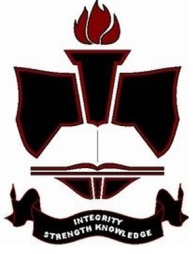 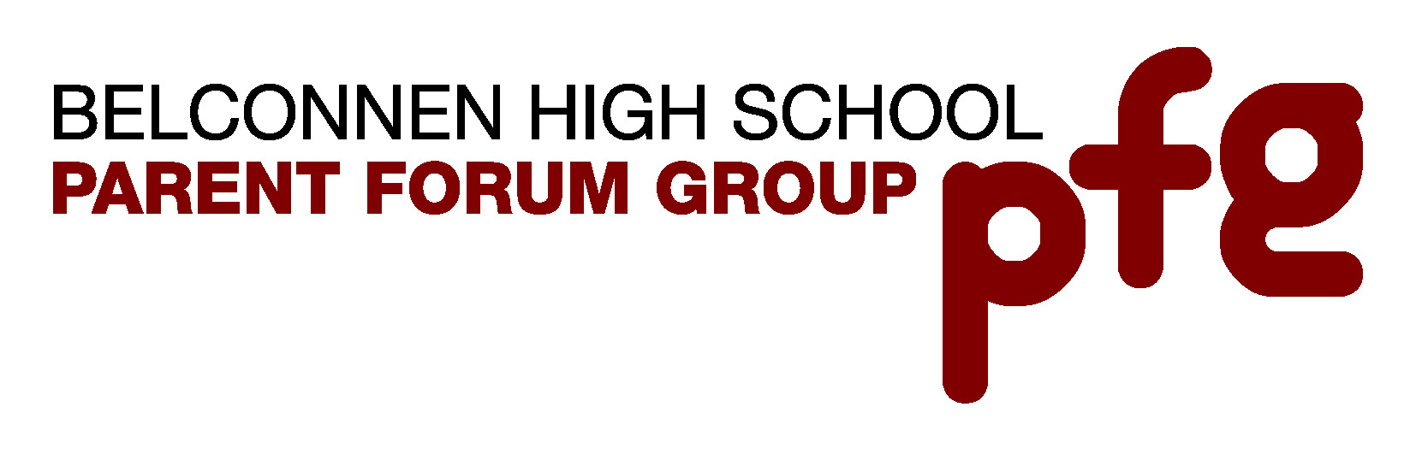 SUMMARYYouth Health Parent Information NightTuesday June 4th 2013Format: Rotation through three 30 min workshops UNDERSTANDING YOUTH MENTAL HEALTHPresented by Nic Hubbard from HEADSPACEhttp://www.headspace.org.auBackground on “Headspace”Targets 12 to 25 year olds as an early intervention for those with or those that know people with mild to moderate mental health problems25% of this age group live with mental health issues75% of those with mental health issues show up before 25yoSuicide is the leading cause of death of 16 – 24 year olds. Only 13% of males and 31% of females seek helpNot a crisis centre, provides support for youth with Mental health issues and their friends and support networksHeadspace ACT Located at UC campus Staffed by youth workers who perform an initial screening and assessment and develop a planThey can refer for therapy via a GP mental health treatment plan, from a   psychologist, social worker, drug and alcohol therapists or liaise with child and adolescent mental health serviceIn a year they see 1373 people. Mostly for:depression and anxiety, stress, relationshipsmostly upper high school years64% f 36%Me-headspace is: http://www.headspace.org.au/is-it-just-me/getting-help/eheadspacerun by the national  Headspace officeonline support designed for remote locations but generally becoming popularonline chat and telephone supporthas web/email/phone contact from 9AM to 1AMconfidentialfree / low costWHAT CAN PARENTS DOBe informed:  to help you determine what is normal and what is a problem http://www.headspace.org.au/parents-and-carersMonitor:Look out for:Poor sleepProlonged low moodNot coping with day to day activities and @schoolNot getting along with peersGet support from school, GP, friendship groupsHealthy lifestyle is both a preventer and a treatment. I.e.:Good sleep, healthy eating exerciseStrive for a balance between independence and connectednessStay available during the prickly phase. Be patientBe supportive but still have boundaries and consequencesHeadspace parent resources:Parent and carers section of WebsiteFactsheets: information for parent and carersLink to the Bouverie Centre (YouTube videos)Ed-space: monthly seminars on relevant topicsGroup therapy:“Chilled” for 12-14 year olds with anxiety and their parents an Art group: good for building self esteem (less confrontational) 2. SOCIALISING SAFELY ONLINEPresented by Patrick Kelly from the AFP Crime Prevention UnitThinkUKnowhttp://www.thinkuknow.org.auThinkUKnow Australia has been developed by the AFP and Microsoft; adapted from a UK program and supported by ninemsn and DATACOMOutlineHave fun with the technologyStaying in controlScams, spam, fraud and ID theftReportingKnowing the technology 50% of world’s population is under 30Connected 24/7ThinkUKnow does not try to dissuade people from using technology but to know any pitfalls that can affect you and your future life.Snapchat: photos aren’t “safe”; they can be captured and spread without the sender knowingInstagram: owners have a hands off approach. No controls.Switch off geo-location on cameras, phones and computers. Easy to track where photo was taken and may eventually lead to home address from information stored in the photo. NB: Face book and others own everything you put up there. It’s in the privacy clauseOn-line grooming:“Where is the computer in your house” is a suspicious question to be asked by someone on lineGroomers use flattery, followed by gifts/cash/online credits in exchange for sexually explicit material then use black mail.Cyber bullyingThere is more bullying in real time than in cyber space, but cyber bullying is a 24/7 issueLook out for changing patterns of internet usage (Xs or nothing)Remove devices
Viber Database is in Cyprus, this means AFP would have a hard time trying to suppress any photos posted on this site Strategies for children:Think before you post, if you would not stand up in front of your school and say what you are about to post, then don’t postYou are NOT anonymous on lineOnline activity as offline effectsLearn to respect others: online and offline. Use the same manners and respect online that you use when talking to people face to face.Search themselves on the internet to get an appreciation of their own internet “shadow”“Sexting”Most common by people in their 30sIllegal in U18s. If convicted (rare) will stay on the child sex offenders register for 7 years.Ideally report within 48 hours: to parents, school, policeDo you know where a photo of yourself will end up?  Can you be sure people will not send to others?Protecting your deviceUse a firewallKeep operating systems and apps up to dateCheck privacy settingsLook for and use secure sites: the “s” in https denotes an encrypted site (eg. Facebook)ScamsKeep up with scams at scamwatch.gov.auhttp://www.scamwatch.gov.auReportingFraud and identity theftReport to Crime stoppersState territory policeIllegal conductEmergency phone number 000If the mobile is older than 2001 the emergency number is 106ThinkUknow website “report abuse”Harassment and Bullying	School counselor or principalVirtual global task force and think-U-know 	Can register for updatesUnhealthy and risky behaviour wrt Alcohol and Drug takingPresented by Sally Billington Mental health, Justice health and alcohol and drug service and Alyssa from the Diversion Service of ACT Health.Notes:Binge drinking is a problem:Children are drinking youngerHave access to money:  increasingly have part time jobsCultural change towards spirits and away from beer (higher alcohol %)Damages developing brainsIn normal development the brain reaches maturity around 20yo in females and 25yo in males.Dangerous mixing alcohol with energy drinks:Alcohol affects BP, body temperature and pulseMore dangerous for the body to mix a depressant (alcohol) with a stimulant (energy drinks). The drinker then consumes more alcohol before feeling the effects. It is harder for them to tell when had too much because body signals are masked.Useful to train adolescents for the signs of alcohol poisoning and how dangerous it can be.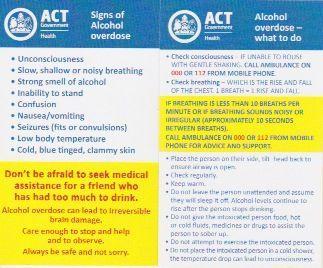 In brief:Check breathing; in and out counts as one breath. 10 – 12 breaths per minute is too low and means they need to go to hospital18 to 22 normal.The effect peaks 1 hour after the last drink.Don’t put sufferer in the shower if unconscious. Very dangerous.DrugsCannabisMost commonly available. Relatively inexpensiveThere is confusion about the law in ACT. It is NOT legal in any amount. If found with 25g or less in possession sent to the Diversion program rather than go to court.Is a demotivating drugAlso called a gateway drug as can open the gate to “harder” drugsResponse to drug is unpredictable. Can have a psychotic event on first use.EcstasyIs a party drugNB sniffer dogs used at events like Groove in the moo2/7/13